Max Mustermann
Straßenname 1
12345 BerlinMusterunternehmenHerr Mark MüllerMusterstraße 1589321 MusterstadtMusterstadt, 1. Februar 2023Bewerbung um eine Stelle als Maschinenbediener 
Ab dem 01.06.2023; Kennziffer: 4202023Sehr geehrter Herr Müller,mit großem Interesse habe ich auf Ihrer Webseite erfahren, dass Sie derzeit eine Stelle als Maschinenbediener in Ihrem Unternehmen anbieten. Als erfahrener Produktionshelfer mit mehr als fünf Jahren Berufserfahrung bin ich davon überzeugt, dass ich für diese Stelle bestens geeignet bin. Um meine berufliche Laufbahn weiter voranzutreiben, bin ich nun auf der Suche nach einer neuen Herausforderung.Im Rahmen meiner bisherigen Tätigkeit in einem mittelständischen Kartonagen- und Verpackungsbetrieb konnte ich meine selbstständige und sorgfältige Arbeitsweise unter Beweis stellen. Während dieser Tätigkeit habe ich auch an Weiterbildungen im Bereich der Maschinenbedienung und Arbeitssicherheit teilgenommen. Dabei habe ich unter anderem an der Überwachung des Produktionsprozesses mitgewirkt und die notwendigen Materialien an den Maschinenarbeitsplätzen bereitgestellt. Zudem konnte ich Erfahrung im Umgang mit verschiedenen Maschinen und Anlagen sammeln, darunter Hydraulikanlagen und pneumatische Steuerungen.Meine Arbeitsweise zeichnet sich durch ein hohes Maß an Eigenverantwortung, Sorgfalt und Präzision aus. Ich lege großen Wert auf eine gute Zusammenarbeit mit meinen Kolleginnen und Kollegen und wurde vor zwei Jahren auch in den Betriebsrat gewählt.Ich bin davon überzeugt, dass ich mit meinem Know-how und meiner Erfahrung einen wertvollen Beitrag zu Ihrem Unternehmen leisten kann. Mit mir erhalten Sie zudem einen lernbereiten und motivierten Mitarbeiter. Über eine Einladung zu einem persönlichen Gespräch freue ich mich sehr.Mit freundlichen Grüßen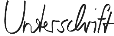 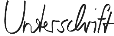 Max MustermannPersönliche AngabenName 	Max MustermannGeburtsdatum 	01.01.1995 in BerlinAdresse                     	Straßenname 1
	12345 Berlin                                                                           Telefon	0162 1234567E-Mail 	max.mustermann@mailanbieter.dePraktische Erfahrung08/2018 – jetzt	Musterindustrie GmbH, 12345 BerlinProduktionshelfer·       Materialbereitstellung·       Überwachung der Produktionsprozesse  
·       Sicherheitsbeauftragter für Arbeitsschutzmaßnahmen08/2013 - 07/2018 	Musterfahrdienste GmbH, 12345 BerlinAngestellter im Fahrdienst für Menschen mit Behinderung·       Transport von Menschen mit Behinderungen·       Pflege der Fahrzeuge Bildungsweg09/2006 – 07/2013   	Mittlere ReifeMuster-Realschule, 12345 Berlin	Schwerpunkt: wirtschaftliche AusrichtungIT-Kenntnisse       	Microsoft Word (Grundkenntnisse)Microsoft Excel (Grundkenntnisse)Sprachkenntnisse	Deutsch (Muttersprache)                             	Englisch (gute Kenntnisse)Dein aktueller Aufenthaltsort, 01.02.2023Max Mustermann